Publicado en Madrid el 15/11/2018 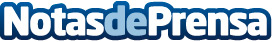 Ontruck radiografía al sector transporte y adelanta sus retos para 2019Identifica las principales dificultades a las que se enfrenta esta actividad, clave para el correcto funcionamiento de la economía españolaDatos de contacto:Nuria RabadánNota de prensa publicada en: https://www.notasdeprensa.es/ontruck-radiografia-al-sector-transporte-y Categorias: Nacional Emprendedores Logística Industria Automotriz Innovación Tecnológica http://www.notasdeprensa.es